附件二报名二维码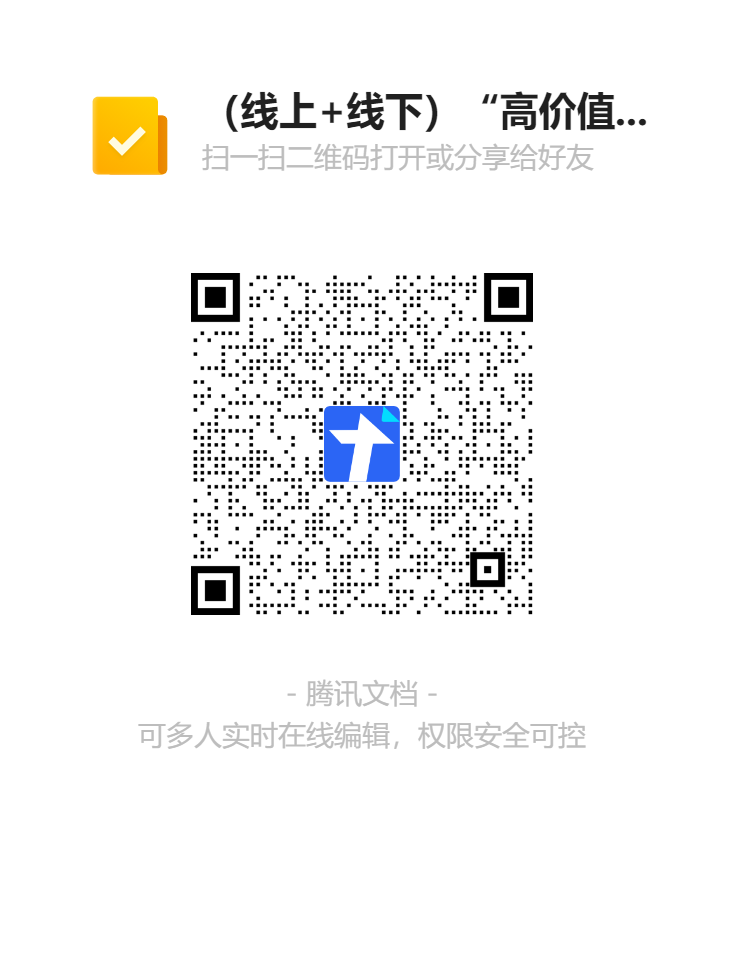 